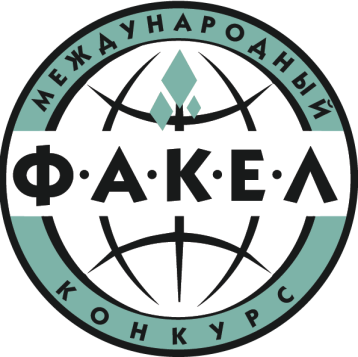 Приказ № Ф-19  от 07.05.2019 г.ПРЕСС-РЕЛИЗ МЕЖДУНАРОДНОГО КОНКУРСА «ФАКЕЛ»(2019)Информируем  Вас о результатах Международного конкурса «ФАКЕЛ» 2019 г. Конкурс проводится под эгидой Международной славянской академии наук, образования, искусств и культуры (Западно-Сибирский филиал МСА). На конкурс  поступили материалы из Белгородской, Иркутской, Кемеровской, Московской,  Мурманской, Нижегородской, Новосибирской, Самарской, Томской, Тюменской, Челябинской областей; Алтайского, Забайкальского, Камчатского, Краснодарского, Красноярского,  Ставропольского краев;  Республики Башкирии, Бурятии, Коми, Тывы, Саха (Якутия), Удмуртии; Ханты-Мансийского АО-Югра, Ямало-Ненецкого АО (Российская Федерация); Гомельской области (Республика Беларусь); Павлодарской, Мангистауской областей (Республика Казахстан); СПИСОКпобедителей   (золотых медалистов)Международного конкурса «ФАКЕЛ»(2019)ЯНВАРЬ-ФЕВРАЛЬ-МАРТКАЙГОРОДЦЕВ Игорь Леонидович - МБУДО Дом творчества «Октябрьский» (г. Новосибирск) в номинации «Методический калейдоскоп» за  внедрение эффективных практик в образовательный процесс и комплект материалов «Виды методической продукции, правила их разработки и оформления»Образовательный центр - гимназия № 6 «Горностай» Дошкольное отделение (г. Новосибирск) в номинации «Дорогу осилит идущий» за  внедрение эффективных практик в образовательный процесс и педагогический проект «Коррекция и профилактика имеющихся отклонений в развитии у детей с ОНР посредством логопедической ритмики» (автор-разработчик - Варро С.О.)МАДОУ «ЦРР – детский сад № 56» (г. Северск) в номинации «Этнопедагогика» за  актуализацию и внедрение эффективных практик в образовательный процесс и Проект по этнокультурному воспитанию и образованию детей дошкольного возраста «Формирование этнокультурной компетентности детей на основе традиций народов Томской области» (авторы - Самойлес Н.Н., Дроздова Т.В., Петрова Т.А.)МАДОУ ЦРР - детский сад № 85 (г. Томск) в номинации «Основы экологической культуры» за  внедрение эффективных практик в образовательный процесс и Программу социально-педагогической направленности   «Почемучки» (авторы - Кашкевич А.И., Бакшина Н.А.)МКДОУ Детский сад № 440 (г. Новосибирск) в номинации «Миссия управления» за  актуализацию и внедрение эффективных практик профессионально-личностного развития педагогических кадров и проект «Конкурсное движение как часть инновационного механизма в становлении горизонтальной карьеры педагога  ДОО в соответствии с Профстандартом» (авторы - Щелканова Л.В., Буравлева И.М.)МБДОУ «Золотой ключик» ООО «Газпром добыча Уренгой» (г. Ноябрьск ЯНАО) в номинации «Этнопедагогика»  за образовательный проект нравственно-патриотической направленности «Родина бывает разная, но у всех она одна» (авторы - Жарко Е.Б., Носова О.А., Капустина И.С., Станинова Е.Б., Швыркова Т.А., Попова О.Ю., Дан Е.И., Кузнецова Г.Г., Котелянец Е.Г.)Детский сад «Княженика» ООО «Газпром добыча Уренгой» (г. Новый Уренгой ЯНАО) в номинации «Методический калейдоскоп»  за продуктивное использование потенциала игры в условиях ДОО и комплект материалов «ТЕХНОЛОГИЯ РАЗВИТИЯ ЭМОЦИОНАЛЬНО-ВОЛЕВЫХ СВОЙСТВ ЛИЧНОСТИ ДЕТЕЙ СРЕДСТВАМИ   ПОДВИЖНЫХ ИГР» (авторы - Чечет Н.В., Пименова А.В., Черкасова Н.Н., Ивашкова Л.Л.,Алкази Л.Н., Комарова Н.С,  Шаронова М.Н.)Детский сад «Родничок» ООО «Газпром добыча Уренгой» (г. Новый Уренгой ЯНАО) в номинации «Перспективные подходы в образовании» за использование продуктивных возможностей развития творческого потенциала воспитанников посредством игры на музыкальных инструментах  (авторы - Арабаджиева Ю.Н., Титоренко О.И., Мошинская  Е.В., Бырка А.В., Гильманова А.Т., Яцюрик З.П.)МАДОУ Онохойский детский сад «Колобок» (п. Онохой, Бурятия) в номинации «Перспективные подходы в образовании» за  актуализацию и внедрение эффективных практик в образовательный процесс и Проект «Дети XXI века» организации межсетевого взаимодействия ДОО по внедрению технологии интенсивного  развития  интеллектуальных способностей дошкольников «Сказочные лабиринты игры» В. Воскобовича (авторы - С.Н. Пантелеева, О.В.Кудасова, О.В. Белова, Л.О. Зайкова, О.С. Разуваева, С.И. Гайнятуллина,  Е.Л.Хлюстова) АПРЕЛЬМАОУ Образовательный центр «Гимназия № 6 – «Горностай» Дошкольное отделение (г. Новосибирск) в номинации «Социальное партнерство»  за внедрение эффективных практик в образовательный процесс и проект «Семейный театр как средство взаимодействия с семьями воспитанников» (авторы-разработчики - Ильенкова Т.А., Андрейчук Е.А., Минкина Т.А. , Кашун В.В., Рыжих И.В.)Образовательная студия «Premium class Ак ерке» (г. Костанай  / Казахстан) в номинации «Социальное партнерство»  за комплект материалов, раскрывающих высокую степень активности и вовлеченность родительской общественности в образовательный процесс (автор - Венгерская Е.В.)МБДОУ Детский сад присмотра и оздоровления № 22 «Веснянка» (г. Прокопьевск) в номинации «К родному краю прикоснись» за актуализацию вопросов нравственности и патриотизма в условиях ДОО и творческий проект «С чего начинается Родина»    нравственно-патриотического воспитания на основе краеведения (авторы - Строк  С.А.,                                   Назарова Г.В., Липатова М.В., Щугарева У.С., Чернова Т.Н., Разуваева О.В.)МБДОУ «Детский сад № 54» (г. Северск) в номинации «Методический калейдоскоп»  за эффективное развитие творческого потенциала воспитанников и Дополнительную программу «Час науки» (автор-разработчики - Афонина Н.С., Колпашникова М.Б., Левина Е.В.МБДОУ Детский сад № 55 (г. Северск) в номинации «По лабиринтам лета» за актуализацию вопросов ценностного отношения к окружающей природе и проект «Создание экологической тропы на территории детского сада в летний период»    (авторы - Набока Л.С., Курьина М.В., Сорокина Т.А., Фролова С.В., Юсина С.Ю., Столберова О.Ю., Пронина М.О., Паздеева А.В., Рякшина Т.Н., Большанина А.В., Васина Л.В.) МАОУ МБДОУ «ЦРР – детский сад № 60» (г. Северск) в номинации «Перспективные подходы в образовании»  за комплект материалов «Чудо – дети: творчество, деятельность, общение, инициатива», отражающих комплексное использование апробированных педагогических практик и технологий, направленных на успешное формирование позитивной социализации дошкольника (авторы - Прокопьева С.В., Игнатьева С.Т., Немец О.Б., Вышемирская Е.В., Губарева Н. А., Скрябина А.С., Трущенко Л.П., Чернова Т. В., Шотохина О.Л., Митрошкина О.Ю.)МБ ДОУ Детский сад № 252 (г. Новокузнецк) в номинации «Речевое развитие»  за актуализацию феномена книги в детской среде, внедрение эффективных практик в образовательный процесс и комплект материалов «Буккроссинг  как метод стимулирования развития связной речи у детей дошкольного возраста в коррекционной работе» (авторы - Веснина Н.Ю., Козич Н.Н., Удалова Е.Г.)МБДОУ Детский сад «Теремок» (г. Муравленко ЯНАО) в номинации «Основы экологической культуры» за актуализацию вопросов природоориентированного воспитания в условиях ДОО и комплект материалов «Система формирования экологической культуры  воспитанников» - обобщение опыта работыАНО «Санаторно-оздоровительный лагерь круглогодичного действия им. Ю.А. Гагарина» (г. Заводоуковск Тюменской области) в номинации «Методический калейдоскоп»  за Программу вариативной летней смены «Школа Добрых Дел» (автор-разработчик - Богатырь В.С.)ГААК Антонида Дмитриевна - Железинская ОСШ № 2 (п. Железинка Павлодарской области / Казахстан) в номинации «Методический калейдоскоп» за творческий подход к использованию продуктивных ресурсов обучения в условиях школы и комплект материалов - спецкурс «Математический калейдоскоп» СПИСОКлауреатов (серебряных медалистов)Международного конкурса «ФАКЕЛ»(2019)ЯНВАРЬ-ФЕВРАЛЬ-МАРТМБДОУ Детский сад № 134 (г. Барнаул) в номинации «Этнопедагогика» за творческое использование педагогического потенциала игры в условиях ДОО и комплект материалов «Роль традиционных народных игр в нравственном воспитании дошкольников» (авторы - Гинкель О.В., Истомина И.Г, Дятлова Ю.В., Скоробогатова О.И.МБДОУ Детский сад № 96 «Светлячок» (г. Прокопьевск) в номинации «Художественно-эстетическое развитие» за творческое использование ресурсов повышения качества и гармонизации образовательного процесса и проект «Разноцветный мир чудес» (авторы - Поздяйкина А.Н., Шамкова Е.В., Лугина А.Ю., Соничкина И.Р.)МБУ ДО Дом творчества «Октябрьский» (г. Новосибирск) в номинации «Методический калейдоскоп» за оригинальный Сценарий новогоднего праздника «Волшебные колокольчики» (авторы - Просекова Е.И., Машарова В.В.)Детский сад «Белоснежка» ООО «Газпром добыча Уренгой» (г. Новый Уренгой ЯНАО) в номинации «Детско-взрослые объединения» за расширение инструментальной базы образовательного процесса и педагогический проект «Разноцветная неделя» (автор-разработчик - Пагу Е.В.)АПРЕЛЬБЕРДЫШЕВА Татьяна Александровна - МБДОУ Детский сад № 16 «Мозаика» (г. Салехард) в номинации «К родному краю прикоснись» за творческое использование эффективных ресурсов развития детей на основе краеведения и Проект «Моя Родина – Ямал» МБ ДОУ Детский сад № 33 (г. Новокузнецк)  в номинации «К родному краю прикоснись» за комплект материалов по формированию патриотических чувств и коммуникативных способностей через воспитательное пространство города с помощью логотипа ДОУ (авторы - Олехова Е.Г., Микушина Е.С.)Главный эксперт всероссийских и международных конкурсов и выставок  под эгидой МСАпроф. Б.П. Черник